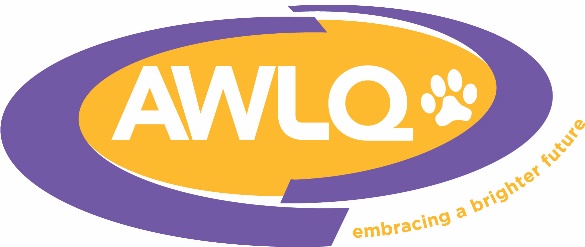 ANIMAL WELFARE LEAGUE OF QLD INCVet Nurse – Gold Coast Rehoming Centre Clinic 
This is an exciting opportunity to join our fast paced Rehoming Centre Veterinary Clinic!
About AWLQ: 
Founded in 1959, Animal Welfare League Queensland (AWLQ) has become one of Australia’s leading and largest animal welfare organisations. AWLQ is committed to creating lasting changes for animals in our society through cutting edge national initiatives. Our four Rehoming Centres care for more than 10,000 abandoned and homeless animals every year and thousands more are saved through our Community Vet Clinics. Our staff are passionate about animals and have dedicated their careers to veterinary medicine and animal welfare. Working in this role, you:Provide effective veterinary nursing support in order to achieve the best standard of care. Have empathy for community animal health and welfare issues.Perform general Veterinary Nursing duties including:Proving patients with a high standard of nursing care and ensure treatments are carried out in accordance with veterinary instructionProviding support, assistance to veterinarians in relation to patient careEnsuring cleanliness in all areas is maintainedLiaising with stakeholders as well as providing general advice Hours are expected to average minimum of 25hrs a week. The successful candidate must be flexible across a 7day roster
What are the minimum requirements for this position?To be eligible to apply for this role, you must meet the following selection criteria:
1. Certificate IV in Veterinary Nursing and Authorised Implanter Number (AIN)
2. Demonstrated practical veterinary nursing experience of at least 2 years
3. Demonstrated ability to prioritise and manage multiple tasks
4. Strong customer service, interpersonal and communication skills
5. Demonstrated ability to work under broad supervision
6. Demonstrated ability to take direction from team members in supervisory roles
7. Ability to work independently, as well as actively participate in and effectively contribute in a team
    environment
8. Basic level computer skills across a range of software packagesHow do I apply?
Please forward your CV and selection criteria response to hr@awlqld.com.au AWLQ would like to thank all applicants for applying. Only shortlisted candidates will be contacted